黄石市旅游安全生产专业委员会文件黄旅安发〔2021〕1号关于印发市旅游安全生产专业委员会《2021年旅游安全生产工作要点》的通知各县（市、区）、开发区·铁山区政府，市旅游安全生产专业委员会各成员单位：为进一步加强我市旅游安全生产工作，形成部门联动，齐抓共管的良好局面，确保全市旅游市场安全稳定。经研究，现将《2021年旅游安全生产工作要点》印发给你们，请结合实际，认真贯彻执行。联系人：市旅游安全生产专业委员会办公室申和省，电话：6359689（传真），邮箱576050089@qq.com。附件：市旅游安全生产专业委员会《2021年旅游安全生产工作要点》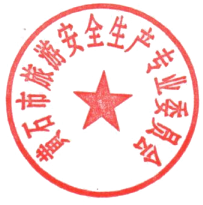 黄石市旅游安全生产专业委员会                        2021年3月22日附件：市旅游安全生产专业委员会《2021年旅游安全生产工作要点》2021年全市文化旅游安全生产工作坚持以习近平新时代中国特色社会主义思想为指导，按照中央、省、市关于安全工作决策部署，以旅游安全专项整治三年行动集中攻坚为抓手，严格落实“三个必须”，切实履行“三个责任”，以狠抓责任落实、风险防控、隐患排查治理、专项整治和基层基础等工作为重点，扎实做好全市旅游系统安全生产工作，守牢安全生产底线，确保全系统安全生产持续稳定。一、压实责任，健全旅游安全监管体系（一）提高安全站位。深入贯彻习近平总书记关于安全生产的重要论述和指示批示精神，牢固树立科学发展、安全发展理念。认真实施安全生产法律法规，将“安全第一”的理念真正落实到安全监管的全过程。严格落实“党政同责，一岗双责，齐抓共管，失职追责”安全生产责任体系，逐步形成科学严密的安全生产监管体系。进一步明确旅游安全生产专业委员会职责，充分发挥各成员单位职能作用，建立监管协作和联合执法机制。（二）强化“三个”责任。坚持“三个必须”原则，督促各成员单位认真落实“谁主管、谁负责”“管行业必须管安全”的职责，切实加强各行业的安全生产监管。推动属地管理责任落实，层层压实各县（市）区、乡镇街道的安全职责，推动安全工作的落地落细。督导文化和旅游企业切实履行安全生产第一责任人的主体责任，形成“人人有责、人人负责”的责任体系。（三）强化安全考核追责。强化安全生产过程管理，加大事故隐患排查，坚持“四不放过”原则，把隐患解决在萌芽阶段。完善工作考核评价体系，加强日常监督检查、暗访暗查力度，强化考核结果运用，严格落实安全生产“一票否决”制度。全面实施生产安全事故报告制度，完善生产安全事故通报信息机制。严肃查处迟报、漏报、谎报、瞒报行为，严肃追究事故单位及相关人员的责任。二、突出重点，严防死守关键环节和要害部位（一）深化重点领域专项整治。强化旅行社、A级旅游景区、星级饭店等人员聚集场所公共安全管理，完善消防设施设备，保证安全出口畅通、应急演练处置到位。突出重要点位监管，坚持客运索道、场车、大型游乐设施等特种设备取证开放，操作人员持证上岗，对达不到安全要求的坚决停止运营和使用。协调联合消防、应急、自然资源等相关部门，对人员密集场所、水上交通、地质灾害等重点领域开展安全专项整治。督促人员密集公共场所每年至少开展一次防火灾、踩踏等突发事件的应急演练，督促A级景区开展特种设施设备、森林防灭火、地质灾害等应急演练。（二）突出重要时段安全监管。针对黄金周、旅游旺季、汛期、干旱冰冻等灾害天气、暑期以及重大节日等重点时段，协调、联合公安、交通、应急、卫健、市场监管等部门，适时开展安全生产大检查大整治，对旅游车辆、电梯、A级景区游乐设施、场车等游客运载工具，对易发生安全事故的旅游项目，对易发生火灾、食物中毒及群体事件的星级饭店和A级旅游景区内的饮食摊点进行重点排查，确保重点时段良好的旅游安全环境和秩序。加强重大旅游活动期间的安全监管，密切与公安、应急、消防等有关部门配合，确保安全防范设施设备和管理措施到位，确保各项活动安全有序进行。（三）聚焦文物安全难点监管。联合公安、消防等部门坚持定期开展文物安全检查，全年检查不少于6次。依法规范文物安全标准化监管制度，进一步完善和落实各项文物安全规章制度，建立健全日常检查、隐患整治、事故防范、看护人员培训、安全投入等相关制度和工作程序，把落实文物安全规章制度与开展文物安全专项整治、加强日常监督管理结合起来，构建文物安全工作长效机制。（四）健全消防安全监管。建立健全安全消防管理责任体系，完善机构，明确消防安全责任，认真落实“一岗双责”制度。扎实开展安全消防教育培训，提高安全消防意识和能力，把安全消防贯穿于旅游工作各个领域、各个环节。积极配合公安、消防等部门，开展对A级景区、星级饭店等场所的常态化消防安全检查，确保消防设施齐备、完好有效，确保用火用电用气设备符合消防安全标准，确保消除火灾隐患及时得到整改。推进消防安全区域联防协作组织建设，督促企业修订完善消防应急演练方案，开展演练活动，提高消防应急救援能力。（五）实施隐患整改动态监管。紧盯行业薄弱环节、突出问题，针对不同风险等级的隐患，实行精准动态监管。建立健全旅游安全隐患整改清单制度，每季度通报上季度风险隐患整改情况和本季度各行业隐患排查情况，对各企业单位的重大隐患整改情况进行跟踪督导，针对整改情况实施挂牌督办、限期整改、销号清零管理。（六）完善分级分类安全监管。进一步健全旅游安全生产分级和属地管理监管机制，督促13个成员单位认真落实“管行业必须管安全”的监管责任，指导各类旅游市场经营单位落实安全生产主体责任。督促属地管理职责落地落实，指导各地压实安全责任，健全落实日常安全风险管控和隐患排查治理制度，实行安全风险分级管控和隐患排查治理双重预防机制，确保安全风险分级分类监管到位。三、健全机制，筑牢安全生产防线（一）建立隐患排查机制。实行市旅安委工作交办机制和各成员单位隐患排查交办机制，发挥专业领域特长，每季度召开一次会议，安排本季度的重大隐患问题清单交办，对上一季度隐患交办是否完成进行汇报，各部门提交问题清单，各地全面排查消除盲点和漏洞。健全应急救援机制，明确职责分工，规范应急指挥和救援处置规程，进一步完善应急指挥和综合协调机制。（二）建立督导问责机制。坚持问题导向，结合督查检查情况列出问题清单，明确问题情形、责任单位、责任人及整改时限，现场剖析问题根源，落实任务和责任，对未解决的问题，采取挂牌形式，解决同样问题重复出现问题。（三）建立联合执法机制。加强对A级景区安全监管,强化滑索、缆车、玻璃设施等高风险旅游项目和危险地段、重点游览线路执法检查。强化景区流量控制,督促景区核定公布最大承载量,分时段合理疏导控制客流,防止拥挤踩踏等事故发生。由市旅安办牵头，各地各成员单位参加，针对重点问题、领域列出清单进行联合执法。遇有突发事故，各成员单位根据职责分工，迅速集结，配合当地政府进行有效处置。（四）建立宣传教育机制。结合“防灾减灾日”“消防日”“安全生产宣传月”等活动，督促各地各行业开展安全生产宣传进旅游企业、进A级景区、进星级饭店、进旅行社活动。采取多种形式，大力开展以安全生产法律法规、安全生产事故案例、安全生产基础知识等内容的学习和宣传。督促抓好单位、企业主要负责人、安全生产管理人员、特种作业人员、普通职工等人员的教育培训，增强从业人员安全生产法治和自我保护意识。附件：1、2021年度市旅游安全生产专业委员会工作计划2、2021年度市文化和旅游局安全生产工作计划附件1：附件22021年度市旅游安全生产专业委员会工作计划2021年度市旅游安全生产专业委员会工作计划2021年度市旅游安全生产专业委员会工作计划2021年度市旅游安全生产专业委员会工作计划阶段工作内容时间备注第一季度1、迎接省市级2020年度安全生产工作考核；1月已完成第一季度2、组织“两节”“两会”等重要假期日和重要时期安全检查；1-3月第一季度3、开展旅游安全包保大检查；1-3月第一季度4、制定2021年旅游安全生产工作要点；3月第一季度5、召开市旅游安全生产专业委员会2021年第一次工作会议；3月第一季度6、大冶市、阳新县汇报2020年度省文化和旅游厅下达隐患整改工作完成情况，通报2021年第一季度旅游安全隐患清单。3月第二季度1、成立旅游安全专家库，明确工作职责要求，发放聘书，开展咨询指导工作；4月第二季度2、部署景区森林防灭火工作，协同市自然资源和规划局督导景区开展清明节前森林防灭火检查；4月第二季度3、召开第二次工作会议，部署全市“五˙一”假期旅游安全工作，并开展节前隐患大排查大整改工作；4月底第二季度4、组织“五˙一”假期旅游安全工作检查；5月第二季度5、组织端午期间安全检查；6月第二季度6、半年小结旅游行业安全生产专项整治三年行动情况；6月第二季度7、组织全市旅游安全工作培训班，邀请行业专家授课，开展安全生产宣传月活动；6月第二季度8、联合市场监督管理局开展旅游景区内特种设备大排查工作；6月第二季度9、联合相关部门开展玻璃项目风险隐患督办检查；6月第二季度10、通报第一季度风险隐患整改情况，公布第二季度风险隐患清单。6月第三季度组织开展旅行社安全执法检查；7月第三季度2、组织文物和红色景区消防安全大检查7月第三季度3、部署A级景区安全防汛工作，协同水利和湖泊局督导景区做好防汛抗洪工作和地质灾害救援演练；7月第三季度4、做好A级景区地质灾害防治工作，协调市自然资源和规划局督导景区做好防治地质灾害工作；7-8月第三季度5、协同市交通运输局组织旅游交通安全大检查；8月第三季度6、通报第二季度风险隐患整改情况，公布第三季度风险隐患清单；通报市旅游安全生产专业委员会上半年工作情况；8月底第三季度7、召开第三次工作会议，部署第四季度旅游安全工作；9月第三季度8、部署国庆节、中秋节旅游安全工作，联合相关部门开展节前安全执法检查。9月底第四季度1、组织国庆期间旅游安全大检查；10月第四季度2、持续进行旅游行业安全生产专项整治三年行动，小结13个行业项整治三年行动成绩；10月第四季度3、组织冬季景区森林防灭火救援演练；11月第四季度4、召开第四次工作会议，部署今冬明春文旅安全工作；11月第四季度5、总结市旅游安全生产专业委员会2021年安全工作，通报第三季度风险隐患整改情况，公布第四季度风险隐患清单；12月第四季度6、各成员单位旅游安全工作述职。12月2021年度市文化和旅游局安全生产工作计划2021年度市文化和旅游局安全生产工作计划2021年度市文化和旅游局安全生产工作计划2021年度市文化和旅游局安全生产工作计划时间工作内容负责单位及科室备注1月1、组织元旦等重要假期日安全检查局直属单位和业务科室已完成1月2、筹备2020年安全生产、消防和防灾减灾救灾工作考核评旅安委办、安全生产管理科已完成1月3、进行刘仁八镇森林防灭火督办工作局办公室、旅游科已完成2月1、组织春节等重要假期日安全检查局直属单位和业务科室已完成2月2、学习近期国务院、省、市各级有关会议、通知、法规政策安全生产管理科已完成2月3、进行刘仁八镇森林防灭火督办工作局办公室、旅游科已完成3月1、组织“两会”等重要时期安全检查局直属单位和业务科室已完成3月2、组织“两会”期间广播电视安全播出安全检查广电科已完成3月3、筹备、参加市旅游安全生产专业委员会2021年第一次工作会议旅安委办、市场科、旅游科、执法支队已完成3月4、修订完善五个行业应急救援预案和各单位应急预案局直属单位和业务科室3月5、督办省文化和旅游厅下达隐患整改工作完成情况，通报2021年第一季度旅游安全隐患清单安全生产管理科3月6、进行刘仁八镇森林防灭火督办工作局办公室、旅游科已完成3月7、制定2021年局安全生产工作计划安全生产管理科4月1、部署景区森林防灭火工作，协同市自然资源和规划局督导景区开展清明节前森林防灭火检查旅安委办、旅游科4月2、筹备、参加旅安委第二次工作会议，组织开展全市“五˙一”假期旅游安全隐患大排查大整改工作旅安委办、市场科、旅游科、执法支队4月3、进行刘仁八镇森林防灭火督办工作局办公室、旅游科4月4、根据《国务院安全生产委员会成员单位安全生产工作任务分工》要求，修订完善局各单位、各科室安全生产责任清单安全生产管理科5月1、组织开展全市“五˙一”假期旅游安全隐患大排查大整改工作局直属单位和业务科室5月2、组织对文博单位消防安全检查文物科5月3、开展公共体育场馆、体育培训机构安全检查工作体育科5月4、督促公共文化场馆等人员密集场所开展防踩踏应急演练公文科6月1、组织全市旅游安全工作培训班，邀请行业专家授课，开展安全生产宣传月活动局直属单位和业务科室6月2、组织端午期间安全检查各业务科室6月3、联合市场监督管理局开展旅游行业内特种设备大排查工作旅安委办、市场科、旅游科、执法支队6月4、组织公共文化场馆安全检查，进行消防应急演练公文科6月5、组织广播电视安全播出安全检查，进行安全播出应急演练广电科6月6、联合相关部门开玻璃项目风险隐患督办检查旅安委办、执法支队，市直有关单位7月1、组织开展旅行社安全执法检查市场科、执法支队7月2、部署景区安全防汛工作，协同水利和湖泊局督导景区做好防汛抗洪工作和地质灾害救援演练旅安委办、旅游科7月3、做好景区地质灾害防治工作，协调市自然资源和规划局督导景区做好防治地质灾害工作旅安委办、旅游科7月4、修订防汛防洪应急预案，部署汛期安全生产工作局办公室7月5、联合市场监督管理局进行暑期A级景区和星级饭店的食品卫生进行安全检查旅安委办、旅游科、市场科、执法支队8月1、组织对文化市场单位（重点是网吧、娱乐场所）安全检查，进行消防应急演练市场科、执法支队8月2、协同市交通运输局组织旅游交通安全大检查市场科、执法支队8月3、组织对体育场馆游泳等高危体育经营单位安全检查，进行有关应急演练体育科9月1、筹备、参加第三次旅安委工作会议，部署第四季度旅游安全工作旅安委办、市场科、旅游科、执法支队9月2、部署国庆节、中秋节旅游安全工作，联合相关部门开展节前安全执法检查旅安委办、安全生产管理科9月3、组织对文博单位安全检查，进行消防应急演练文物科10月1、组织开展国庆节安全检查局办公室10月2、第五届地矿科普大会安全检查工作局办公室11月1、组织冬季A级景区森林防灭火救援演练旅安委办、旅游科11月2、开展秋冬季文化和旅游安全风险防范工作，对文化演出市场、文物安全、火灾预防、旅游包车等进行检查局直属单位和业务科室11月3、筹备、参加第四次旅安委工作会议，部署今冬明春文旅安全工作旅安委办、市场科、旅游科、执法支队12月1、组织2022年度“两节”“两会”等重要假期日和重要时期安全检查局直属单位和业务科室12月2、进行刘仁八镇森林防灭火督办工作局办公室、旅游科12月3、抽查五个行业安全工作情况，督办隐患、风险整改，报送年度工作总结、组织年度安全检查考核局办公室、安全生产管理科全年1、抓好安全生产法律法规培训、宣传，抓好有关上级安全生产决策部署的贯彻学习落实；
2、迎接省文旅厅安全检查，参与市安委检查工作。旅安委办、局办公室